Proyecto de orden del díapreparado por la Oficina de la UniónDescargo de responsabilidad: el presente documento no constituye un documento de política u orientación de la UPOV	Apertura de la sesión	Aprobación del orden del día	Informe sobre las novedades acaecidas en el Comité Técnico (documento CAJ/74/9)	Elaboración de material de información sobre el Convenio de la UPOV (documento CAJ/74/2)a)	Posible revisión del documento UPOV/EXN/EDV/2 “Notas explicativas sobre las variedades esencialmente derivadas con arreglo al Acta de 1991 del Convenio de la UPOV”b)	Posible revisión del documento UPOV/EXN/CAL/1 “Notas explicativas sobre las condiciones y limitaciones relativas a la autorización del obtentor respecto del material de reproducción o de multiplicación con arreglo al Convenio de la UPOV”c)	Posible revisión del documento UPOV/EXN/PRP/2 “Notas explicativas sobre la protección provisional con arreglo al Convenio de la UPOV”d)	Boletín tipo de la UPOV sobre la protección de las obtenciones vegetales (revisión)	Denominaciones de variedades (documento CAJ/74/3)	Información y bases de datosa)	Formulario electrónico de solicitud (documento CAJ/74/4)b)	Bases de datos de información de la UPOV (documento CAJ/74/5)c)	Intercambio y uso de programas informáticos y equipo (documento CAJ/74/6)	Documentos TGP (documento CAJ/74/7)	Técnicas moleculares (documento CAJ/74/8)	Programa de la septuagésima quinta sesión	Aprobación del informe sobre las conclusiones (si el tiempo lo permite)	Clausura de la sesión[Fin del documento]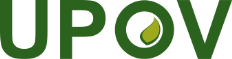 SUnión Internacional para la Protección de las Obtenciones VegetalesComité Administrativo y JurídicoSeptuagésima cuarta sesión
Ginebra, 23 y 24 de octubre de 2017CAJ/74/1Original:  InglésFecha:  7 de julio de 2017